apstiprinĀts
 Daugavpils Bērnu un jaunatnes sporta skolas direktors_________________I. UtinānsDaugavpilī, 2018.gada 20.augustā.Nr. DBJSS2018/74UZAICINĀJUMS piedalīties aptaujā par līguma piešķiršanas tiesībām “Daugavpils Cup” U-18 un 2003.-2004.g.dz. sacensības hokejā apbalvojumu izgatavošanaPasūtītājs: 2.Iepirkuma priekšmets: “Daugavpils Cup” U-18 un 2003.-2004.g.dz. sacensības hokejā apbalvojumu izgatavošana;3. Paredzamā līgumcena: līdz EUR 300,00 bez PVN4. Līguma izpildes termiņš: 2018.gada 23.augustā, 2018.gada 28.augustā.5. Nosacījumi pretendenta dalībai aptaujā5.1. Pretendent ir reģistrēts Latvijas Republikas Uzņēmumu reģistrā vai līdzvērtīgā reģistrā ārvalstīs;5.2. Pretendentam ir pieredze tehniskajā specifikācijā minētā pakalpojuma sniegšanā;5.3. Precīzs pakalpojuma apraksts ir noteiks  tehniskajā specifikācijā (pielikums Nr.1). 6.Pretendentu iesniedzamie dokumenti dalībai aptaujā6.1. Pretendents sastādīts finanšu/tehniskais piedāvājums (2.pielikums)7.Piedāvājuma izvēles kritērijs: piedāvājums, kas pilnībā atbilst prasībām;8.Piedāvājums iesniedzams: līdz 2018.gada 21.augustam plkst.12:009.Piedāvājums var iesniegt:9.1.personīgi, vai pa pastu pēc adreses Kandavas ielā 17a, Daugavpilī (3.stāvs, kab.305)9.2.elektroniski (e-pasts: daugavpilsbjss@inbox.lv)10.Paziņojums par rezultātiem: tiks ievietota Daugavpils pilsētas domei tīmekļa vietnē www.daugavpils.lv , sadaļā “Pašvaldības iepirkumi, konkursi”Pielikumā:Tehniskā specifikācija;Finanšu-tehniskā piedāvājuma forma.  1.pielikumsTehniskā specifikācijaVeicamā darba uzdevumi: “Daugavpils Cup” U-18 un 2003.-2004.g.dz.sacensības hokejā apbalvojumu izgatavošana;Pasūtījuma izpildināšana: 2018.gada 23.augustā, 2018.gada 28.augustāNorises vieta: Ledus halle, Stacijas 45a, DaugavpilsTehnisko specifikāciju sagatavojaDaugavpils Bērnu un jaunatnes sporta skolas metodiķe                                                        J.Dedele2.Pielikums2018.gada ____._______________, DaugavpilīFINANŠU - TEHNISKAIS PIEDĀVĀJUMSPiedāvājam izgatavot apbalvojumus par šādu cenu:3. Mēs apliecinām, kā:              ●    Līguma izpildes termiņš līdz 2018.gada 23.augustam, 2018.gada 28.augustam;Nekādā veidā neesam ieinteresēti nevienā citā piedāvājumā, kas iesniegts šajā iepirkumā;Nav tādu apstākļu, kuri liegtu mums piedalīties iepirkumā un izpildīt tehniskās specifikācijās norādītās prasības;Pasūtītās preces piegādāsim uz sava rēķina.Paraksta pretendenta vadītājs vai vadītāja pilnvarota persona:Pasūtītāja nosaukumsDaugavpils Bērnu un jaunatnes sporta skolaAdreseKandavas iela 17a, Daugavpils, LV-5401Reģ.Nr.90009242212Kontaktpersona Direktors Imants Utināns, tālr. 65425346, mob.29364652e-pasts: daugavpilsbjss@inbox.lvN.p.k.Preces nosaukumsAprakstsMērvienība“Daugavpils Cup” 2003.-2004.g.dz.24.-26.08.20181.Kausi metāla zelta krāsā, 3 izmēri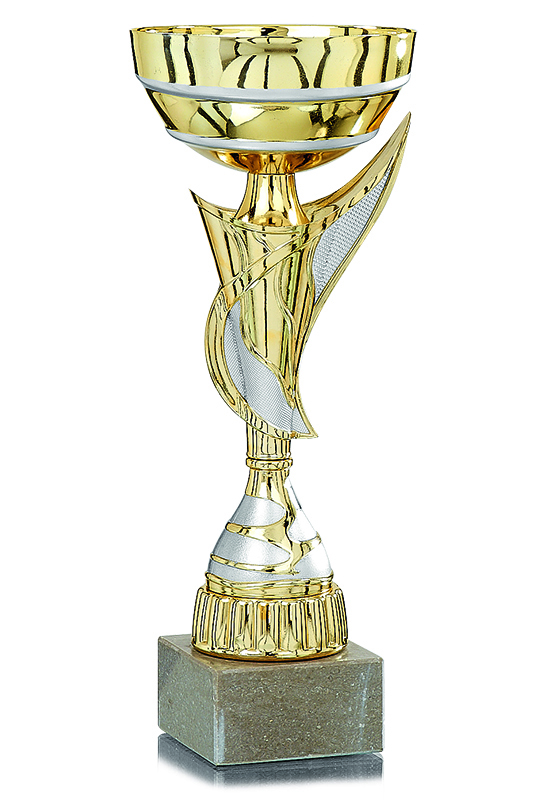 Kausi metāla, zelta krāsā ar sudraba krāsas elementiem, augstums 38cm, 35cm, 29cm, ar krāsainu sublimācijas plāksni uz baltas marmora pamatnes 75x20mm saskaņā ar pasūtītāja pievienoto tekstu un logo,  t.sk. dizains un maketēšana3 gab.2.Metāla medaļa zelta, sudraba, bronzas krāsā komplektā ar Latvijas karoga lentu 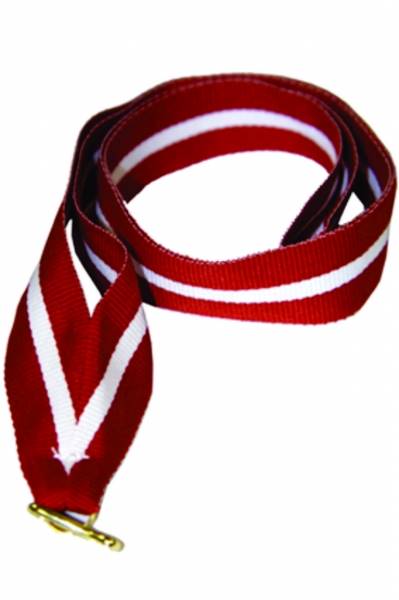 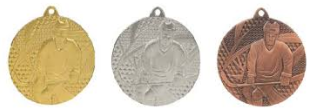 Metāla medaļa, zelta, sudraba, bronzas krāsā, diametrs 50mm, biezums 3mm ar hokeja štancētu motīvu, reversā krāsainu PVC uzlīmi  saskaņā ar pasūtītāja pievienoto tekstu un logo,  t.sk. dizains un maketēšana, komplektā ar Latvijas karoga lenti, platums 11mm81 gab.3.Medaļa sudraba krāsā komplektā ar samta kastīti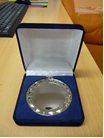 Metāla medaļa sudraba krāsā d70mm ar krāsainu metāla sublimācijas emblēmu saskaņā ar pasūtītāja dizainu komplektā ar Latvijas karoga krāsas lenti, platums 22mm komplektā ar dāvanu kārbiņu ar samta pārklājumu, atlasa pārklājums iekšpusē un metāla krāsainu sublimācijas plāksni 8x4cm, dizaina un maketa sagatavošana saskaņā ar pasūtītāja sniegto informāciju, izmērs 140x120mm6 gab.4.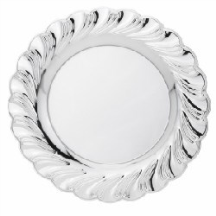 Metāla dekoratīvas šķīvis ar sublimāciju un turētāju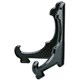 Apaļš metāla šķīvis d200mm ar dekoratīvajiem elementiem sudraba krāsā  ar krāsainu sublimācijas plāksni  saskaņā ar pasūtītāja pievienoto tekstu un logo,  t.sk. dizains un maketēšana komplektā ar melnu plastikāta turētāju, augstums 12cm2 gab.Daugavpils Cup”  U-1829.-31.08.20181.Kausi metāla zelta krāsā, 3 izmēri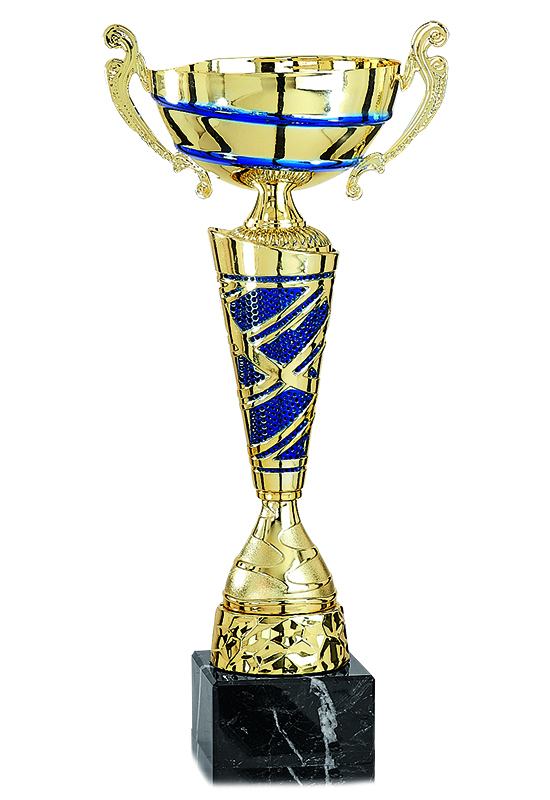 Kausi metāla, zelta krāsā ar zilas krāsas elementiem, augstums 40cm, 34cm, 30cm, ar krāsainu sublimācijas plāksni uz baltas marmora pamatnes 75x20mm saskaņā ar pasūtītāja pievienoto tekstu un logo,  t.sk. dizains un maketēšana3 gab.2.Metāla medaļa zelta, sudraba, bronzas krāsā komplektā ar Latvijas karoga lentu Metāla medaļa, zelta, sudraba, bronzas krāsā, diametrs 50mm, biezums 3mm ar hokeja štancētu motīvu, reversā krāsainu PVC uzlīmi  saskaņā ar pasūtītāja pievienoto tekstu un logo,  t.sk. dizains un maketēšana, komplektā ar Latvijas karoga lenti, platums 11mm78 gab.3.Medaļa sudraba krāsā komplektā ar samta kastītiMetāla medaļa sudraba krāsā d70mm ar krāsainu metāla sublimācijas emblēmu saskaņā ar pasūtītāja dizainu komplektā ar Latvijas karoga krāsas lenti, platums 22mm komplektā ar dāvanu kārbiņu ar samta pārklājumu, atlasa pārklājums iekšpusē un metāla krāsainu sublimācijas plāksni 8x4cm, dizaina un maketa sagatavošana saskaņā ar pasūtītāja sniegto informāciju, izmērs 140x120mm6 gab.4.Metāla dekoratīvas šķīvis ar sublimāciju un turētāju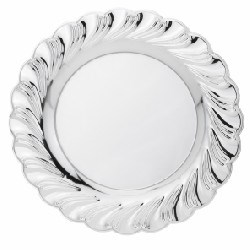 Apaļš metāla šķīvis d200mm ar dekoratīvajiem elementiem sudraba krāsā  ar krāsainu sublimācijas plāksni  saskaņā ar pasūtītāja pievienoto tekstu un logo,  t.sk. dizains un maketēšana komplektā ar melnu plastikāta turētāju, augstums 12cm1 gab.Kam:Daugavpils Bērnu un jaunatnes sporta skolai, Kandavas iela 17a, Daugavpils, LV-5401Pretendents,Reģ.Nr. Adrese:Kontaktpersona, tās tālrunis, fakss un e-pasts:Datums:Pretendenta Bankas rekvizīti:N.p.k.Preces nosaukumsAprakstsMērvienībaCena bez PVN“Daugavpils Cup” 2003.-2004.g.dz.24.-26.08.20181.Kausi metāla zelta krāsā, 3 izmēriKausi metāla, zelta krāsā ar sudraba krāsas elementiem, augstums 38cm, 35cm, 29cm, ar krāsainu sublimācijas plāksni uz baltas marmora pamatnes 75x20mm saskaņā ar pasūtītāja pievienoto tekstu un logo,  t.sk. dizains un maketēšana3 gab.2.Metāla medaļa zelta, sudraba, bronzas krāsā komplektā ar Latvijas karoga lentu Metāla medaļa, zelta, sudraba, bronzas krāsā, diametrs 50mm, biezums 3mm ar hokeja štancētu motīvu, reversā krāsainu PVC uzlīmi  saskaņā ar pasūtītāja pievienoto tekstu un logo,  t.sk. dizains un maketēšana, komplektā ar Latvijas karoga lenti, platums 11mm81 gab.3.Medaļa sudraba krāsā komplektā ar samta kastītiMetāla medaļa sudraba krāsā d70mm ar krāsainu metāla sublimācijas emblēmu saskaņā ar pasūtītāja dizainu komplektā ar Latvijas karoga krāsas lenti, platums 22mm komplektā ar dāvanu kārbiņu ar samta pārklājumu, atlasa pārklājums iekšpusē un metāla krāsainu sublimācijas plāksni 8x4cm, dizaina un maketa sagatavošana saskaņā ar pasūtītāja sniegto informāciju, izmērs 140x120mm6 gab.4.Metāla dekoratīvas šķīvis ar sublimāciju un turētāju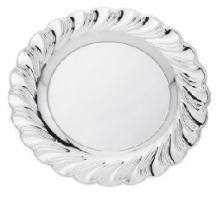 Apaļš metāla šķīvis d200mm ar dekoratīvajiem elementiem sudraba krāsā  ar krāsainu sublimācijas plāksni  saskaņā ar pasūtītāja pievienoto tekstu un logo,  t.sk. dizains un maketēšana komplektā ar melnu plastikāta turētāju, augstums 12cm2 gab.Daugavpils Cup” U-18 29.-31.08.20181.Kausi metāla zelta krāsā, 3 izmēriKausi metāla, zelta krāsā ar zilas krāsas elementiem, augstums 40cm, 34cm, 30cm, ar krāsainu sublimācijas plāksni uz baltas marmora pamatnes 75x20mm saskaņā ar pasūtītāja pievienoto tekstu un logo,  t.sk. dizains un maketēšana3 gab.2.Metāla medaļa zelta, sudraba, bronzas krāsā komplektā ar Latvijas karoga lentu Metāla medaļa, zelta, sudraba, bronzas krāsā, diametrs 50mm, biezums 3mm ar hokeja štancētu motīvu, reversā krāsainu PVC uzlīmi  saskaņā ar pasūtītāja pievienoto tekstu un logo,  t.sk. dizains un maketēšana, komplektā ar Latvijas karoga lenti, platums 11mm78 gab.3.Medaļa sudraba krāsā komplektā ar samta kastītiMetāla medaļa sudraba krāsā d70mm ar krāsainu metāla sublimācijas emblēmu saskaņā ar pasūtītāja dizainu komplektā ar Latvijas karoga krāsas lenti, platums 22mm komplektā ar dāvanu kārbiņu ar samta pārklājumu, atlasa pārklājums iekšpusē un metāla krāsainu sublimācijas plāksni 8x4cm, dizaina un maketa sagatavošana saskaņā ar pasūtītāja sniegto informāciju, izmērs 140x120mm6 gab.4.Metāla dekoratīvas šķīvis ar sublimāciju un turētājuApaļš metāla šķīvis d200mm ar dekoratīvajiem elementiem sudraba krāsā  ar krāsainu sublimācijas plāksni  saskaņā ar pasūtītāja pievienoto tekstu un logo,  t.sk. dizains un maketēšana komplektā ar melnu plastikāta turētāju, augstums 12cm1 gab.Kopā:Vārds, uzvārds, amatsParaksts Datums